KUPNÍ SMLOUVANákup ocelových profilůČíslo smlouvy prodávajícího:Číslo smlouvy kupujícího:Článek 1
Smluvní stranyKRAJSKÁ SPRÁVA A ÚDRŽBA SILNIC VYSOČINYpří*; přvAov';! c rgs n iza ce S;ViLOOVA REGISTROVÁNAKupující:Krajská správa a údržba silnic Vysočiny, příspěvková organizacese sídlem:	Kosovská 1122/16, 586 01 Jihlavazastoupený:	Ing. Janem Míkou, MBA, ředitelem organizaceosoba pověřená jednat jménem zhotovitele ve věcech
smluvních:	Mgr. Miroslav Báňá, MBABankovní spojení: Komerční banka, a.s. - pobočka Jihlava18330681/0100
00090450
CZ00090450
567 117 111
567 117 198
ksusv@ksusv.cz
Kraj VysočinaČíslo účtu:IČO:DIČ:Telefon:Fax:E-mail:Zřizovatel:(dále jen kupující)aProdávající:GEONET CZ s.r.o.se sídlem:	Karlovo náměstí 64, 674 01 Třebíčzastoupený:	Ing. Ladislavem Čechem, jednatelem společnostizapsán v obchodním rejstříku vedeném Městským soudem Brno, oddíl C, vložka 32892
osoba pověřená jednat jménem zhotovitele ve věcech
smluvních:	Ing. Ladislav Čechbankovní spojení:	ČSOB, a.s. - pobočka Třebíčč. účtu:
IČO:
DIČ:
Telefon:153174917/0300 25552481 CZ25552481 602 718 946Email:	cechlada@centrum.cz(dále jen prodávající)Smluvní strany se dohodly, že jejich závazkový vztah se řídí § 2079 a násl. zákona č. 89/2012 Sb., občanského zákoníku, v platném znění (dále jen „NOZ“) a za účelem realizace nákupu použitého zboží definovaného v této kupní smlouvě s názvem „Nákup ocelových profilů“, uzavírají níže uvedeného dne, měsíce a roku tutoKupní smlouvu (dále jen „smlouva“),kterou se prodávající za úplatu zavazuje odevzdat kupujícímu věc a převést na něj vlastnické právo k prodávané věci a kupující se zavazuje zaplatit prodávajícímu kupní cenu.Článek 2
Předmět plněníPředmětem této smlouvy je závazek prodávajícího odevzdat kupujícímu sestavu použitých ocelových profilů podle specifikace a v množství uvedeném v příloze č. 1Stránka 1 z 6této smlouvy (dále jen „zboží“) v místě plnění, umožnit kupujícímu nabýt vlastnické právo k tomuto zboží a poskytnout záruční servis na dodané zboží.Prodávající je povinen umožnit prohlídku použitého zboží v množství, provedení, dohodnuté jakosti, balené, a chráněné pro přepravu podle předpisů výrobce. Není-li určeno, tak podle § 2095 a násl. NOZ. Prodávající je povinen při odevzdání zboží předat kupujícímu doklady, nezbytné k převzetí a užívání zboží dle § 2094 NOZ a to v českém jazyce.Předmětem této smlouvy je též závazek kupujícího zboží si řádně prohlédnout, převzít a zaplatit za zboží cenu dle či. 3 této smlouvy.Článek 3
Kupní cenaKupní cena podle čl. 2 této smlouvy je stanovena následovněTato cena zahrnuje veškeré náklady spojené s předmětem smlouvy, tj. cenu zboží včetně dokumentace a dalších souvisejících nákladů. Tato cena je konečná, nepřekročitelná pro daný předmět smlouvy. Fakturovat se bude skutečně odebrané množství, které nepřekročí množství uvedené v příloze č. 1.Celkovou a pro účely fakturace rozhodnou cenou se rozumí cena včetně DPH.Smluvní strany se dohodly, že dojde-li v průběhu plnění předmětu této smlouvy ke změně zákonné sazby DPH stanovené pro příslušné plnění vyplývající z této smlouvy, je prodávající od okamžiku nabytí účinnosti změny zákonné sazby DPH povinen účtovat prodávajícímu platnou sazbu DPH. O této skutečnosti není nutné uzavírat dodatek k této smlouvě.Článek 4Místo plnění, odevzdání a převzetí zbožíMísto plnění; sídlo prodávajícíhoProdávající je povinen v místě plnění, po prohlídce předat zboží osobě pověřené převzetím zboží s „Dodacím listem“ ve dvojím vyhotovení řádně vyplněným a označený číslem smlouvy, který podepíše osoba pověřená převzetím zboží. Jedno vyhotovení zůstává kupujícímu, druhé vyhotovení prodávajícímu.Osobou pověřenou jednat jménem kupujícího ve věcech technických a k převzetí zbožíBc. Miroslav Černý, vedoucí výrobního oddělení tel.: 737 243 123, email: cemy.m@ksusv.czOsobou pověřenou jednat jménem prodávajícího ve věcech technických a k předání zboží:Ing. Ladislav Čech, jednatel společnosti, tel.: 602 718 946, email: cechlada@centrum.czStránka 2 z 64.5.Smluvní strany se vzájemně dohodly, že změna uvedených osob oprávněných jednat ve věcech plnění bude oznamována jednostranným písemným sdělením a není potřeba na jejich změnu uzavřít dodatek ke smlouvě.Článek 5
Doba plněníProdávající je povinen odevzdat zboží do 4 týdnů ode dne účinnosti této smlouvy.Článek 6Platební podmínkyProdávající po předání zboží v souladu s touto kupní smlouvou je povinen vystavit fakturu a odeslat ve dvojím vyhotovení kupujícímu. Tato faktura je splatná do 30 kalendářních dnů ode dne jejího doručení a povinně, v souladu se zákonem č. 235/2004 Sb. o dani z přidané hodnoty, ve znění pozdějších předpisů (dále zákon o DPH), a zákonem ě. 563/1991 Sb. o účetnictví, ve znění pozdějších předpisů, obsahuje označení faktura a její číslo, název a sídlo prodávajícího a kupujícího s jejich dalšími identifikačními údaji, označení smlouvy a částku k fakturaci a další údaje povinné podle uvedených právních předpisů.Prodávající je povinen fakturu a doklady - „Dodací list“ apod. - označit číslem smlouvy kupujícího. Kupující může fakturu vrátit v případě, kdy obsahuje nesprávné nebo neúplné údaje nebo obsahuje nesprávné cenové údaje. Toto vrácení se musí stát do konce lhůty splatnosti faktury. V takovém případě vystaví prodávající novou fakturu s novou lhůtou splatnosti, kterou je povinen doručit kupujícímu.Úhrada kupní ceny bude realizována bezhotovostním převodem na účet prodávajícího, který je správcem daně (finančním úřadem) zveřejněn způsobem umožňujícím dálkový přístup ve smyslu § 98 zákona o DPH.Pokud se po dobu účinnosti této smlouvy prodávající stane nespolehlivým plátcem ve smyslu ustanovení § 106 odst. 3 zákona o DPH, smluvní strany se dohodly, že kupující uhradí DPH za zdanitelné plnění přímo příslušnému správci daně. Kupujícím takto provedená úhrada je považována za uhrazení příslušné části smluvní ceny rovnající se výši DPH fakturované prodávajícím.Článek 7Povinnosti prodávajícíhoProdávající je povinen mít po celou dobu trvání této smlouvy sjednáno platné pojištění odpovědnosti za škodu způsobenou třetí osobě s limitem pojistného plnění minimálně 300 000 Kč. Za účelem prokázání splnění tohoto požadavku je prodávající povinen doložit kupujícímu na jeho vyžádání do 3 kalendářních dnů ode dne uzavření této smlouvy doklad osvědčující uzavření pojistné smlouvy v požadovaném rozsahu.Článek 8
Záruční lhůtaProdávající poskytuje za dodané zboží, které je předmětem této smlouvy, záruku v délce 24 měsíců ode dne podepsání písemného protokolu o předání a převzetí zboží. Reklamaci může uplatnit kupující při přejímce zboží u prodávajícího.Stránka 3 z 6Článek 9Nabytí vlastnického právaKupující nabývá vlastnické právo ke zboží jeho převzetím pověřenou osobou podle či. 4 této smlouvy. Totéž platí pro přechod nebezpečí vzniku škody na zboží.Článek 10
Smluvní pokutyV případě, že prodávající bude v prodlení s odevzdáním zboží v termínu stanoveném v čl. 5 této smlouvy je povinen zaplatit kupujícímu smluvní pokutu ve výši 0,2 % z celkové kupní ceny v Kč bez DPH za každý započatý den prodlení.V případě, že kupující bude v prodlení s úhradou řádně vystavené faktury je povinen zaplatit prodávajícímu smluvní pokutu ve výši 0,2% z dlužné částky za každý započatý den prodlení.Pohledávka kupujícího na zaplacení smluvní pokuty může být započítána s pohledávkou prodávajícího na zaplacení ceny.Strana povinná k uhrazení smluvní pokuty je povinna uhradit vyúčtované sankce nejpozději do 15 dnů ode dne obdržení příslušného vyúčtování.Článek 11
Zvláštní ujednáníProdávající prohlašuje, že i při plnění svého závazku bude respektovat obecně závazné předpisy a dodržovat zákaz jakékoli diskriminace zaměstnanců, zajistí rovné zacházení se zaměstnanci a neumožní výkon nelegální práce.Kterákoli ze smluvních stran může odstoupit od této smlouvy, poruší-li druhá strana podstatným způsobem své smluvní povinnosti, přestože byla na tuto skutečnost prokazatelným způsobem (doporučeným dopisem) upozorněna.Stanoví-li oprávněná smluvní strana druhé smluvní straně pro splnění jejího závazku náhradní (dodatečnou) lhůtu, vzniká jí právo odstoupit od smlouvy až po marném uplynutí této lhůty, to neplatí, jestliže druhá smluvní strana v průběhu této lhůty prohlásí, že svůj závazek nesplní. V takovém případě může dotčená smluvní strana odstoupit od smlouvy i před uplynutím lhůty dodatečného plnění, poté, co prohlášení druhé smluvní strany obdržela.Kupující má dále právo bez předchozího písemného upozornění od smlouvy odstoupit:při prodlení s odevzdáním zboží ze strany prodávajícího po dobu delší než 30 kalendářních dnů; a nebopři zjištění, že technické parametry zboží neodpovídají požadavkům kupujícího, o čemž se může přesvědčit technickou přejímkou v místě předání; a nebopři zjištění, že zboží, které je předmětem plnění, je zastavené, zapůjčené, zatížené leasingem nebo jinými právními vadami a porušuje práva třetích osob k patentu nebo k jiné formě duševního vlastnictví; a neboStránka 4 z 6bude-li zahájeno insolvenční řízení dle zákona č. 182/2006 Sb., o úpadku a způsobech jeho řešení, v platném znění, jehož předmětem bude úpadek nebo hrozící úpadek prodávajícího, prodávající je povinen tuto skutečnost oznámit neprodleně kupujícímu.Článek 12Závěrečná ustanoveníPlnění této smlouvy se řídí zákonem č. 89/2012 Sb., občanský zákoník, v platném
znění.Prodávající není oprávněn postoupit pohledávku plynoucí z této smlouvy třetí osoběv informačním systému veřejné správy - Registru smluv.12.6. Smlouva nabývá platnosti dnem podpisu smlouvy oběma smluvními stranami a340/2015Sb., v platném znění (zákon o registru smluv) splní kupující.Nedílnou součástí této smlouvy je příloha č. 1 „Rekapitulace“.Obě smluvní strany potvrzují autentičnost této smlouvy a prohlašují, že si smlouvu
přečetly, s jejím obsahem souhlasí, že smlouva byla sepsána na základě pravdivých
údajů, z jejich pravé a svobodné vůle a nebyla uzavřena v tísni za jednostranně
nevýhodných podmínek, což stvrzují svým podpisem, resp. podpisem svého
oprávněného zástupce.bez předchozího písemného souhlasu kupujícího. V případě porušení této povinnosti se považuje takovéto postoupení pohledávky od počátku za neplatné.Změny a doplňky této smlouvy lze provádět pouze písemnými oboustranně dohodnutými dodatky, které se stanou nedílnou součástí této smlouvy.Smlouvaje vyhotovena v (ve) třech výtiscích, z nichž kupující obdrží 2 a prodávající 1vyhotovení.12.5. Prodávající výslovně souhlasí se zveřejněním celého textu této dohody včetně podpisůúčinnosti dnem uveřejnění v informačním systému veřejné správy - Registru smluv. 12.7. Účastnící dohody se dohodly, že zákonnou povinnost dle § 5 odst. 2 zákona č.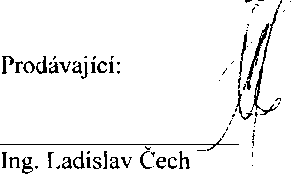 V Třebíči dne 1 0 -Q8- .2017V Jihlavě dne ] Q _gg. 2017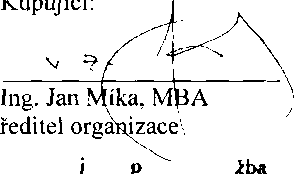 Kupující:jednatel společnostiGEOIMET CZ s.r.o.Karlovo nám. 64 © 674 01 TřebíčKrajská správžra- údržba [Ť3Ž| siíťk Vysočinytel.'. 602 718 940. 6(T2 721 625 IČ:255 52 481 DIČ: C225552481pffspévke 4 organizace Kosovská 1122/16, 536 01 jibtava IČO: 00090450. tel.: 567 11 7 111Stránka 5 z 6PPříloha č. 1: RekapitulaceStránka 6 z 6Kupní cena ocelových profilů bez DPH154 720,00 KčDPH (21 %)32 491,00 KčKupní cena ocelových profilů včetně DPH187 211,00 Kč-svodidlová pásnice NH 4, délka 4 m , -svodidlový sloupek pozinkovaný -svodidlová spojka, cena 1.488,-Kč 348,-Kč 118,-KčCelkem1.934,-KČVeškerý materiál je v množství80 ksCena celkem bez DPH154.720,-KčGEONET CZ s.r.o.Katlovo nám. 64 © 674 01 Třebíčtel.: 602 713 946. 607 721 G25 IČ: 255 52 431 DIČ'- CZ25552481